РЕСПУБЛИКА КРЫМНИЖНЕГОРСКИЙ РАЙОНИЗОБИЛЬНЕНСКИЙ СЕЛЬСКИЙ СОВЕТ34-я внеочередная сессия 2–го созываРЕШЕНИЕ № 110 ноября 2022 года								с. ИзобильноеОб установлении земельного налога на территории муниципального образования Изобильненское сельское поселение Нижнегорского района Республики КрымВ соответствии с главой 31 Налогового Кодекса Российской Федерации, Федеральным законом от 6 октября 2003 года № 131-ФЗ «Об общих принципах организации местного самоуправления в Российской Федерации», Законом Республики Крым от 21 августа 2014 года№ 54 – ЗРК «Об основах местного самоуправления в Республике Крым», Федеральным законом от 29 сентября 2019 года № 325-ФЗ «О внесении изменений в части первую и вторую Налогового кодекса Российской Федерации», Федеральным законом от 15 апреля 2019 г. № 63-ФЗ "О внесении изменений в часть вторую Налогового кодекса Российской Федерации и статью 9 Федерального закона "О внесении изменений в части первую и вторую Налогового кодекса Российской Федерации и отдельные законодательные акты Российской Федерации о налогах и сборах", Уставом муниципального образования Изобильненское сельское поселение Нижнегорского района Республики Крым, Изобильненский сельский совет Нижнегорского района Республики КрымРЕШИЛ:1. Утвердить Положение о земельном налоге на территории муниципального образования Изобильненское сельское поселение Нижнегорского района Республики Крым согласно приложению.2. Признать утратившим силу решение Изобильненского сельского совета Нижнегорского района Республики Крым от 27 ноября 2019 года № 1 «Об установлении земельного налога на территории муниципального образования Изобильненское сельское поселение Нижнегорского района Республики Крым» (в редакции  решения от 27.11.2020 № 1).                                         Приложениек решению Изобильненского сельского совета Нижнегорского района Республики Крым от 10 ноября 2022 года № 1Положениео земельном налоге на территории муниципального образования Изобильненское сельское поселение Нижнегорского района Республики Крым.Статья 1. Общие положения.Настоящим решением в соответствии с Налоговым кодексом Российской Федерации устанавливается на территории Изобильненского сельского поселения Нижнегорского района Республики Крым земельный налог, обязательный к уплате на территории Изобильненского сельского поселения Нижнегорского района Республики Крым, определяются налоговые ставки, а также налоговые льготы.Иные положения, относящиеся к земельному налогу, определяются главой 31 Налогового кодекса Российской Федерации.Статья 2. Налоговые ставки.1.Установить ставки земельного налога в следующих размерах:Статья 3. Налоговые льготы.1. От уплаты налога освобождаются: 1.1. Органы местного самоуправления Изобильненского сельского поселения Нижнегорского района Республики Крым;1.2. Налогоплательщики, в отношении земельных участков, находящихся в муниципальной собственности (категория земель - земли населенных пунктов) с видом разрешенного использования (12.0.1) - улично-дорожная сеть.3. Настоящее решение обнародовать на официальном Портале Правительства Республики Крым на странице Нижнегорского района (nijno.rk.gov.ru) в разделе «Районная власть», «Муниципальные образования района», подраздел «Изобильненский сельский совет», а также на информационном стенде Изобильненского сельского совета Нижнегорского района Республики Крым по адресу: Нижнегорский район, с. Изобильное, пер.Центральный,15 и официальном сайте поселения, izobilnoe_sp.ru.4. Настоящее решение вступает в силу с 1 января 2023 года.5. Контроль за исполнением настоящего решения оставляю за собой.Председатель Изобильненскогосельского совета – глава администрацииИзобильненского сельского поселения				  	Л.Г.Назарова № п/пВид разрешенного использованияСтавка земельного налога, % 1.1Земельные участки, отнесенные к землям сельскохозяйственного назначения или к землям в составе зон сельскохозяйственного использования в населенных пунктах и используемых для сельскохозяйственного производства0,31.2Земельные участки, занятые жилищным фондом и объектами инженерной инфраструктуры жилищно-коммунального комплекса (за исключением доли в праве на земельный участок, приходящейся на объект, не относящийся к жилищному фонду и к объектам инженерной инфраструктуры жилищно-коммунального комплекса) или приобретенных (предоставленных) для жилищного строительства (за исключением земельных участков, приобретенных (предоставленных) для индивидуального жилищного строительства, используемых в предпринимательской деятельности);0,11.3Земельные участки, не используемые в предпринимательской деятельности, приобретенные (предоставленные) для ведения личного подсобного хозяйства, садоводства или огородничества, а также земельных участков общего назначения, предусмотренных Федеральным законом от 29 июля 2017 года N 217-ФЗ "О ведении гражданами садоводства и огородничества для собственных нужд и о внесении изменений в отдельные законодательные акты Российской Федерации0,31.4Земельные участки, ограниченные в обороте в соответствии с законодательством Российской Федерации, предоставленных для обеспечения обороны, безопасности и таможенных нужд;0,151.5Земельные участки для размещения административных зданий объектов образования и просвещения, науки, здравоохранения и социального обеспечения, физической культуры и спорта, культуры, искусства, обеспечение внутреннего правопорядка, а также земельные участки общего назначения0,21.6Прочие земельные участки1,5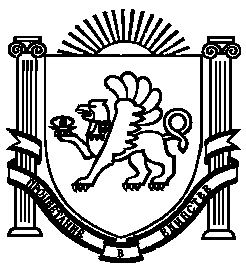 